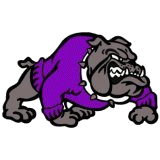  December  2012                           S.M.A.R.T. Lunch                                                                                                                    Club and Activities Calendar December  2012                           S.M.A.R.T. Lunch                                                                                                                    Club and Activities Calendar December  2012                           S.M.A.R.T. Lunch                                                                                                                    Club and Activities Calendar December  2012                           S.M.A.R.T. Lunch                                                                                                                    Club and Activities Calendar December  2012                           S.M.A.R.T. Lunch                                                                                                                    Club and Activities CalendarMonday          TuesdayWednesdayThursdayFridayTGS Priority: Social Studies, Fine Arts and ESLTGS Priority:  Math, Health/PE and CTETGS Priority:  English, Advanced Placement, SPEDTGS Priority:  Science andWorld LanguagesIntramurals, Aux Gym“A” and “B” LunchIntramurals, Aux Gym“A” and “B” LunchIntramurals, Aux Gym“A” and “B” LunchIntramurals, Aux Gym“A” and “B” LunchFree Play,  Aux Gym            “A” and “B” Lunch                 3               Model UN, 2306                                426 Club, Conf BCreative Writing Club, 2310Key Club, 2312Disc Golf Club, 2109Green Team, 2017Rubik’s Cube Club, 2002                                 5Astronomy Club, 2308DECA, TBAFood Club / Hangook, 2306                                   6Young Republicans, 3101 Christian Book Club, 1102French Honor Society, 1106Fashion Club, 1107                                 7                               10Driver Safety, 2017Young Dem and Liberals, 2107                               1126 Club, Conf BChess Club, 2002Quill and Scroll, 2305FCCLA, 1007                              12ACE/Knowledge Master, 2308FCA, 2004 GSA, 3005                              13Project Graduation, 1003Christian Book Club, 1102Thespian Society, A104PBS, 1111Teachers of Tomorrow, 2308                              14                              177th Period Final                              185th Period Final:  8:30-10:006th Period Final:  10:15-11:45Make-Up Finals: 5th, 6th & 7th:1:00 Commons                              193rd  Period Final:  8:30-10:004th  Period Final:  10:15-11:45Make-Up Finals:  3rd & 4th:1:00 Commons                              201st  Period Final:  8:30-10:002nd  Period Final:  10:15-11:45Make-Up Finals:  1st & 2nd:1:00 Commons                              21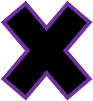                               24                              25                              26                              27                              28                               31Club listMeeting days26 Club*TuesACE/Knowledge Master*WedArt ClubMonAstronomy ClubWedBulldog PartnersMonChess ClubTuesChristian Book Club*ThursCreative Writing Club*TuesDECAWedDriver SafetyMonFantasy Club WedFashion ClubThursFBLATuesFCA - Fellowship Christian Athlete* WedFCCLA* TuesFood/Hangook Cult Club*WedForeign Lang. ClubThursFrench Honor SocietyThursGreen Team*TuesGSA* WedKey Club*TuesModel UN*MonMountain Bike ClubTuesMu Alpha ThetaThursMusic Volunteering  TBANHSWedPBSThursPhilosophy Club ThursProject GraduationThursQuill and ScrollTuesRubik’s Cube ClubTuesScience ClubTuesTeachers of TomorrowThursThespian SocietyThursVideo ClubThursVIPThursYoung Dem & LiberalsMonYoung RepublicanThurs